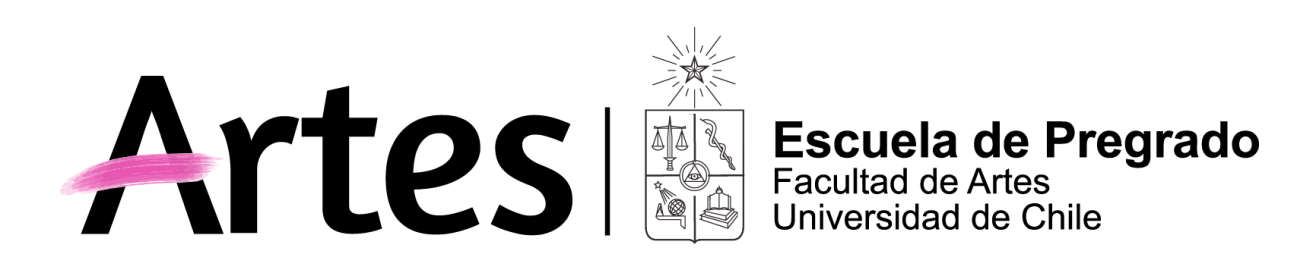 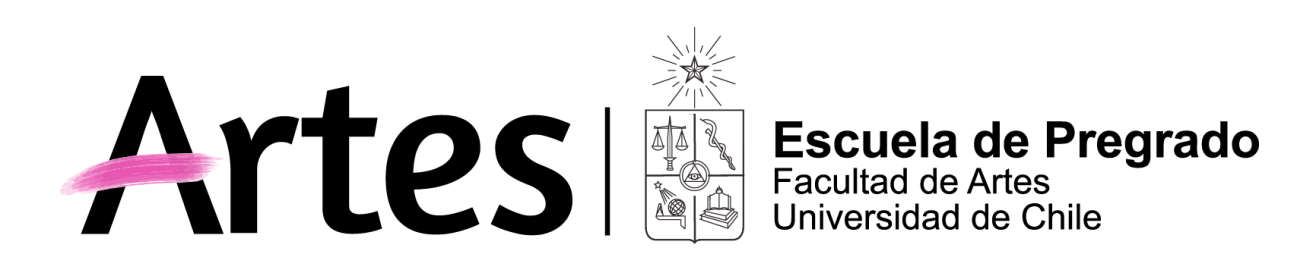 Propósito General del CursoEste curso persigue como objetivo fundamental que el estudiante comprenda primero y después desarrolle, en el contexto del nacimiento de la perspectiva, los diversos lazos entre lo poético, lo estético y las mutaciones del arte, integrando la teoría de la perspectiva a la génesis de la subjetividad y sus formas de representación. El contexto en el que se desplegarán estas capacidades es el de los diversos anudamientos entre el campo de la perspectiva en el arte y el del nacimiento de la subjetividad en la filosofía, permitiendo así la producción de relaciones que cruzan la especificidad de la disciplina e inaugurando en el estudiante una facultad singular para hacer de conceptos que provienen de distintos campos una reflexión en común o de carácter transdisciplinar.Competencias y Subcompetencias a las que contribuye el cursoICA C1: Reflexionar en torno a los procesos de configuración y desconfiguración del campo de la poética y de la estética en relación a los diversos periodos del arte históricamente demarcadosESTÉTICA C2: Desarrollar los vínculos de la poética y la estética con otras disciplinas afines a partir de los temas y problemas que la interpelan desde los contextos históricos y socioculturales.HISTORIA DEL ARTE C2: Aplicar los diversos enfoques y procedimientos de la Historia del Arte en el análisis y la interpretación crítica de objetos artístico-visuales con énfasis en aquellos que corresponden al periodo estudiado para fines de investigación y/o difusión en entornos académicos y de producción artísticaHISTORIA DEL ARTE C3: Vincular de manera reflexiva y coherente diversas disciplinas del campo de las Humanidades y las Ciencias Sociales en el estudio de obras de arte, períodos y contextos culturales chilenos y latinoamericanos.SubcompetenciasE 1.3: Conociendo el pensamiento de la poética en su conjunto, en sus procesos de formulación clásica y en su devenir histórico.E 1.5: Analizando y dando curso a una aproximación compleja y fundada a las diversas formas de producción artísticaE 2.1: Analizando las influencias de diversas disciplinas en el desarrollo de la poética y sus problemáticas disciplinares específicas, siempre en relación con el contexto histórico y sociocultural.H 2.2: Identificando los diferentes leguajes visuales y procedimientos formales a lo largo de la Historia para estructurar y producir líneas de investigación y objetos de estudio que considere problemáticas formales, teóricas, Históricas y sociales.H 3.1: Analizando obras y lenguajes de manera integrada, reconociéndolas como fenómenos artísticos complejos que requieren diversas miradas disciplinares para su comprensión.Resultados de AprendizajeEl estudiante podrá reflexionar sobre la representación renacentista y el modelo de la perspectiva desde una perspectiva teórica, vinculando las problemáticas asociadas a dicho paradigma en la cultura de la representación occidental. Saberes/Contenidos1.La perspectiva como síntoma de modernidad.2. La pugna entre platónicos y aristotélicos.3. Las relaciones críticas con la perspectiva como modelo visual.Metodología Las clases son de carácter expositivo por parte del profesor, a través de las cuales el estudiante entrará en relación con los problemas más relevantes vinculados al nacimiento de la perspectiva, quedando en el docente la responsabilidad de exponerlos y abrirlos a una lectura demarcada que tendrá lugar de modo no presencial.Evaluación4 entregas destinadas a la elaboración de un ensayo final con un 25% del promedio total del curso cada una y con flexibilidad de fecha de entrega. Requisitos de AprobaciónNota final igual o superior a 4,0Palabras ClavePerspectiva, Renacimiento, Modernidad, Sujeto, Representación.  